Union internationale pour la protection de la propriété industrielle (Union de Paris)Comité exécutifCinquante-sixième session (52e session ordinaire)Genève, 3 – 11 octobre 2016Rapportadopté par le comité exécutifLe comité exécutif avait à examiner les points suivants de l’ordre du jour unifié (document A/56/1) : 1, 2, 3, 4, 5, 6, 9.ii), 10, 30 et 31.Le rapport sur ces points figure dans le rapport général (document A/56/17).Mme Magui Angèle Koubitobo Batisseck Nnoko (Cameroun) a été élue présidente du comité exécutif; M. R. M. Michael Tene (Indonésie) et M. Emil Hasanov (Azerbaïdjan) ont été élus vice-présidents.[Fin du document]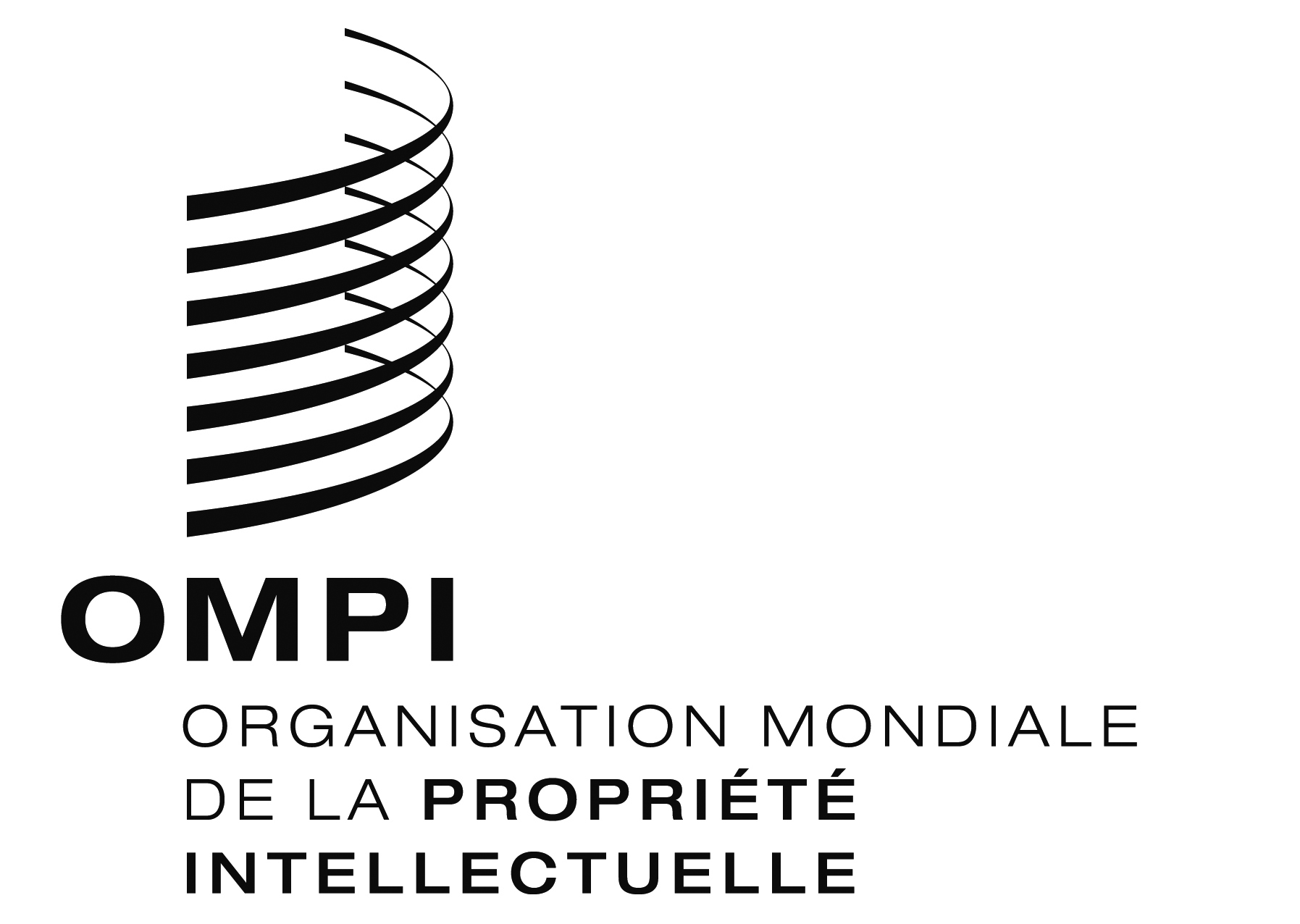 FP/EC/56/1P/EC/56/1P/EC/56/1ORIGINAL : anglaisORIGINAL : anglaisORIGINAL : anglaisDATE : 16 décembre 2016DATE : 16 décembre 2016DATE : 16 décembre 2016